BREVET DE TECHNICIEN SUPÉRIEURmaintenance des systÈmesOption : Systèmes de productionSession 2018U 42 : Analyse des solutions technologiquesDurée : 4 heures – Coefficient : 4Éléments de CorrectionQ1.1.1Pourquoi le 4-20 mA     Le courant est moins perturbable qu’une tension     Evite l’atténuation du signal sur longue distance     Si 0 mA, détection fil coupé ou capteur HS Q1.1.2C’est un signal analogiqueTracer les caractéristiques du signal I (mA) en fonction de L (mm) 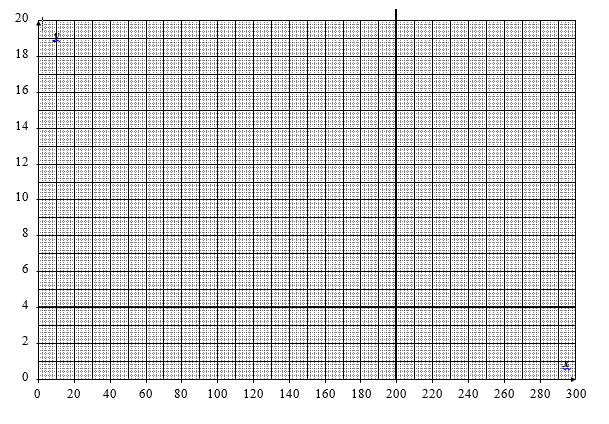 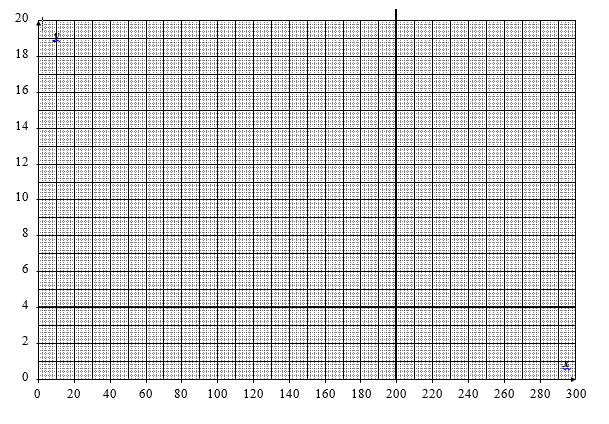 				9 mA accepté 				7 mA accepté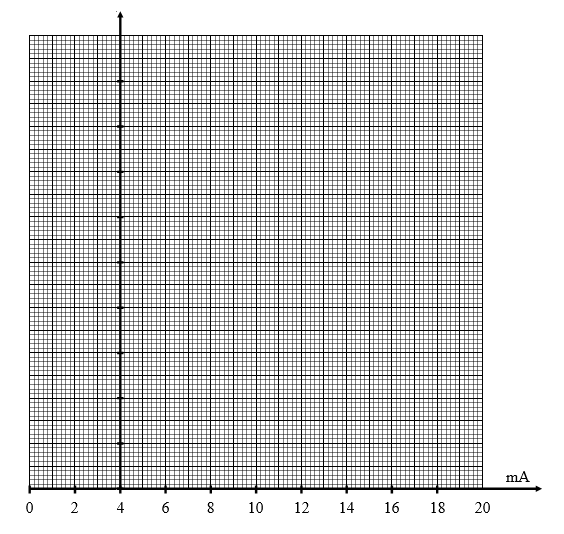 Le système reste bloqué à l’étape 24, puisque la valeur de 3000 pour la cote de 60 mm n’est jamais atteinte. Sensibilité de la chaîne d’information pour une règle de 300 mm Sensibilité =  Sortie /  Entrée Sortie = 0 à 10 000 après la conversion analogique/numérique   Entrée = 0 à 300 mm, plage de mesure du capteur 	Donner les valeurs numériques sur l’extrait de grafcet, pour que la cote 60+/- 0,5 soitrespectée avec une règle de 300 mm            Valeur mini = 59,5 x 33,33 = 1983           Valeur maxi = 60,5 x 33,33 = 2016    Donner la désignation du composant pneumatique 1D       Distributeur electro-pneumatique 5/3 à centre fermé       Alimenter en énergie pneumatique la rentrée du vérin hydro-pneumatique et le        multiplicateur de pression pour la sortie du vérin       A partir du schéma hydro-pneumatique simplifié du système de sertissage, justifier       par le calcul le diamètre 100 mm du vérin.                         S = 13100 / 167 = 78,44 cm²          		         =  4 * 78,44/π = 10 cm     100 mm              Déterminer la pression pneumatique à l’entrée du multiplicateur de pression,               sachant que le grand diamètre est de 250 mm et le petit diamètre de 40 mm,  pour               obtenir 167 bars en sortie 		F = S * pS x p = s x P =>                       F = s * P         	    => p =    =     = 4,3 bars                         A partir du diagramme de fatigue du matériau en fonction du nombre de cycles,       justifier que l’on doit tenir compte de la fatigue du matériau dans le calcul de la      résistance à la rupture		Nombre de cycle par an : 300 * 22 * 340 = 2 244 000 pièces par an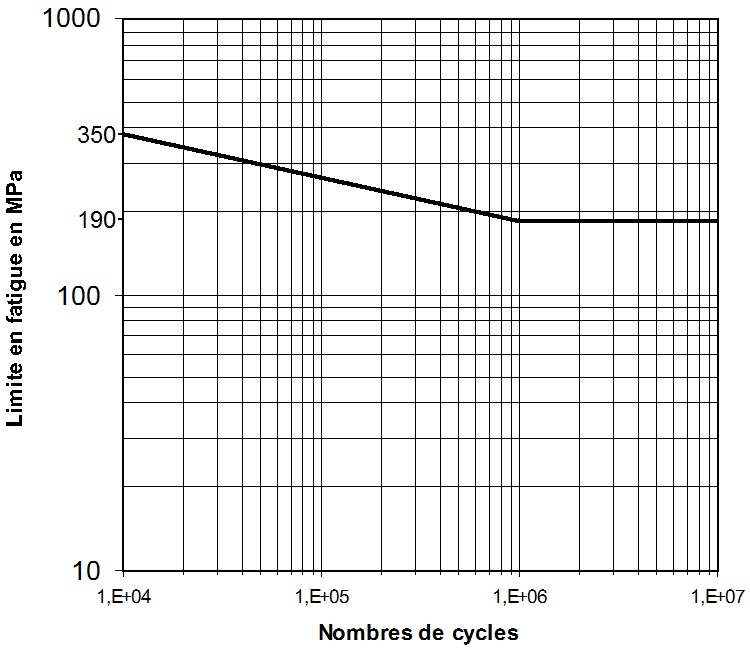 Zone A : jusqu’à 1 million de pièces               il faut que les contraintes soient inférieures à la droite 350-190 M Pa 	    Sinon, il y a ruptureZone B : au-delà de 1 million de pièces	    il faut que les contraintes soient inférieures à 190 M Pa, sinon, il y a rupture.Dans le cas de la ligne de fabrication de générateurs d’airbag, il faut moins de 6 mois pour fabriquer 1 million de pièces      A partir de l’étude de résistance de matériaux par éléments finis, expliquer pourquoi        la pièce a cassé au bout de quelques mois.      La pièce a été changée avant les 6 mois, puisque pour 1 million de pièces la contrainte      ne doit pas dépasser 190 M Pa et au niveau de 2 perçages la contrainte est de 239 M Pa.  Analyser les modifications et justifier du fait que la pièce réponde aux exigences de       résistance.      Les 6 perçages ont été décalés en rotation de 30°, ce qui permet d’avoir des contraintes      Inferieures à 190 M Pa. La nouvelle pièce va donc tenir dans le temps.    A partir de l’architecture des réseaux, indiquer de quels types de topologies sont les bus      Ethernet et bus de terrain profibus      Le bus Ethernet : topologie en étoile     Bus de terrain profibus : topologie bus- En vous aidant du document technique DT5, donner l’adresse IP que peut prendre   l’ordinateur portable pour se connecter au réseau Ethernet de la ligne de production    de générateurs.Adresse IP, PC MAINTENANCE   Exemple   172.16.0.15- Quel est l’adresse du sous réseau Ethernet de la ligne générateurs                 172.16.0.15 AND 255.255.0.0   = 172.16.0.0A partir de la documentation technique des entrées/sorties déportées IM 151 et des distributeurs CPX, donner l’adresse des deux esclaves en justifiant votre réponse. Entrées/sorties déportées IM 151				distributeurs CPX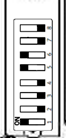 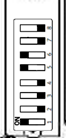 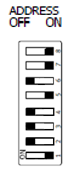 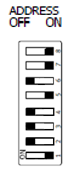 		        00101110						   00110001		       32+8+4+2 = 46						32+16+1=49Convertir de binaire en décimal, les 2 valeurs programmées pour la mise en marche du moteur et l’acquittement d’un défautBits activés pour la mise en marche du moteur                           1024			  64	 32	16	8         4        2     11024 + 64 + 32 + 16 + 8 + 4 + 2 + 1  =  1151Bits activés pour l’acquittement d’un défaut		      1024		    128	   64	 32	16	8       4        2   	1024 + 128 + 64 + 32 + 16 + 8 + 4 + 2  = 1278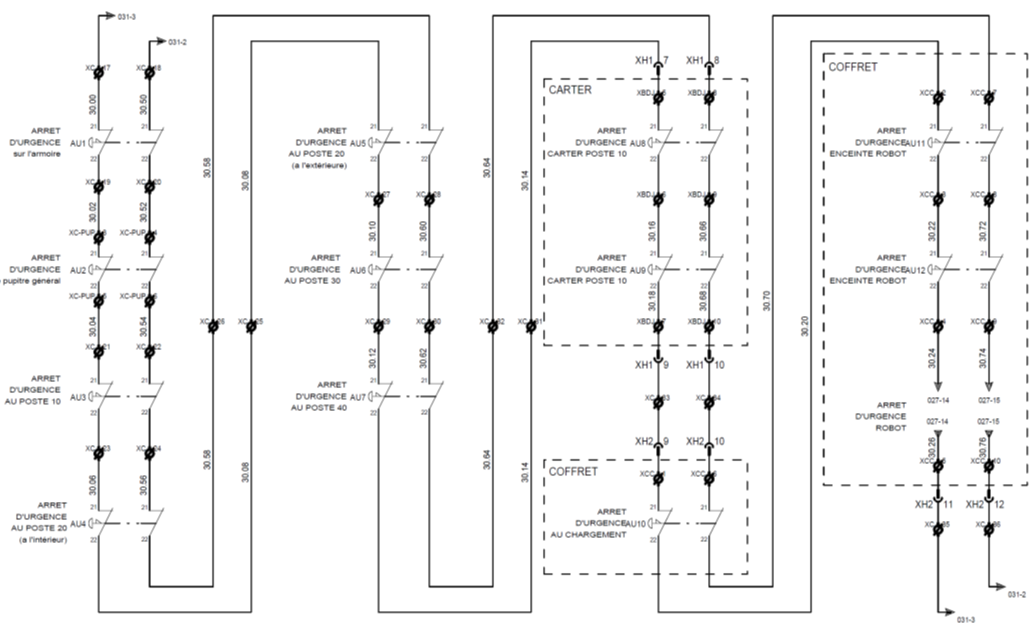 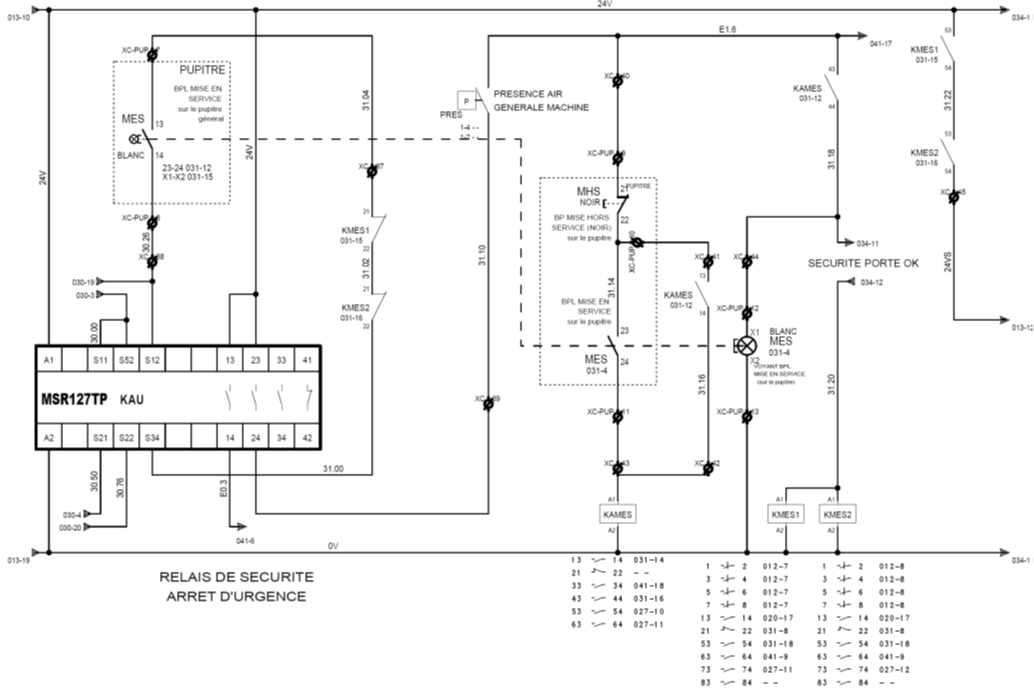 Justifier le terme « redondance » au niveau des entrées et des sorties.Au niveau des entrées, il y a 2 circuits. L’un, entre les bornes S11 et S12 et l’autre, entre les bornes S21 et S22.Ils permettent la surveillance de l’état des 2 contacts des arrêts d’urgence.Au niveau des sorties, il y a 2 bobines de contacteur en parallèle (KMES1 et KMES2).Un contact auxiliaire de chacun de ces deux contacteurs est branché sur la boucle d’autocontrôle, entre S12 et S34. Compléter le tableau en indiquant l’état du contact ainsi que la tension entre les 2 points lorsque la machine fonctionne.Proposer une démarche de niveau 1, pour vérifier le bon fonctionnement du module de sécurité MSR127TP 1 Déclencher un arrêt d’urgence 2 Vérifier que les relais KMES1 et KMES2 sont retombés  3 Réarmer le relais de sécurité avec le bouton poussoir MES 4 Vérifier que KMES1 et KMES2 sont bien réenclenchés Relever sur le document DT10, la puissance des 2 moteurs de convoyage, ainsi que les tensions réseau disponibles et vérifier le choix de la référence des variateurs. 	0.25KW et 0.09KW, réseau 230V/400V tri+NLe disjoncteur choisi par le service maintenance est un C10 A, avec un câble de 2,5 mm². Critiquer le choix du service maintenance.Calibre disjoncteur correct.Câble légèrement sur dimensionné.Solution acceptable Les 2 moteurs sont des 230/400V 1455tr/min-50HZQ5.3.1 Déterminer leur couplage lorsqu'ils seront raccordés aux variateurs.Couplage triangle, l’enroulement supporte 230 V entre phase fourni par le variateur.Q5.3.2 La plage de variation de fréquence va s'étendre de 1100 min-1 à 1800 min-1. Quelles seront les fréquences (Hz) correspondantes à régler dans le variateur ?F1 = (1100 /1455) * 50 = 38 HzF2 = (1800/1455) * 50 = 62 Hz Pour la consigne de fréquence de rotation, le service maintenance a prévu deux systèmes de commande : une manuelle par potentiomètre et une automatique par sortie automate analogique 4-20mA.Justifier le choix de la carte d'E/S optionnelle pour variateur LENZE E82ZAFAC010 au regard des entrées analogiquesCarte disposant de 2 entrées analogiques 1U/1I et 2U/2I en tension (0-5V ou 0-10V) et courant (0-20mA ou 4-20mA)Q.1.1Documents à consulter : DP1, DT1Répondre sur feuille de copieQ.1.2Documents à consulter :  DP1, DT1Répondre sur DR1Q.1.3Documents à consulter : DP1, DT1, DR1Répondre sur DR2Q.1.4Document à consulter : DT2Répondre sur feuille de copieQ.1.5Document à consulter : DT2Répondre sur feuille de copieQ.1.6Document à consulter : DT2Répondre sur DR2 Q2.1  Etude de la partie hydro-pneumatique  Etude de la partie hydro-pneumatiqueQ2.1Q.2.1.1Documents à consulter : DP2, DT3 Répondre sur feuille de copieQ.2.1.2Documents à consulter : DP2, DT3 Répondre sur feuille de copieQ.2.1.3Documents à consulter : DP2, DT3Répondre sur feuille de copie2STATION 135 : sertissage des 4 goujons STATION 135 : sertissage des 4 goujons 2Durée conseillée : 45 min Q2.2Etude mécanique de la pièce support vérinEtude mécanique de la pièce support vérinQ2.2Q.2.2.1Document à consulter : DT3  Répondre sur feuille de copieQ.2.2.2Document à consulter : DT4Répondre sur feuille de copieQ.2.2.3Document à consulter : DT4Répondre sur feuille de copie3ETUDE DES RESEAUX INDUSTRIELS DE LA LIGNE ETUDE DES RESEAUX INDUSTRIELS DE LA LIGNE 3Durée conseillée : 30 min Q 3.1Documents à consulter : DP4, DT5Répondre sur feuille de copieQ 3.2Documents à consulter : DP4, DT5Répondre sur feuille de copieQ3.3Etude du bus Profibus de chez SiémensEtude du bus Profibus de chez SiémensQ3.3Q.3.3.1Documents à consulter : DT5, DT6Répondre sur feuille de copieQ.3.3.2Document à consulter : DT7Répondre sur feuille de copieBit 15Bit 14Bit 13Bit 12Bit 11Bit 10Bit 9Bit 8Bit 7Bit 6Bit 5Bit 4Bit 3Bit 2Bit 1Bit 00000010001111111Bit 15Bit 14Bit 13Bit 12Bit 11Bit 10Bit 9Bit 8Bit 7Bit 6Bit 5Bit 4Bit 3Bit 2Bit 1Bit 000000100111111104ETUDE DE LA SECURITE ETUDE DE LA SECURITE 4Durée conseillée : 45 min Q.4.1Documents à consulter : DT8, DT9Répondre sur DR3Q.4.2Documents à consulter : DT8, DT9Répondre sur feuille de copieQ.4.4Documents à consulter : DT8, DT9Répondre sur DR5Q.4.3Documents à consulter : DT8, DT9Répondre sur DR4Nom  sur le schémaEtat du contact (fermé ou ouvert)Tension entre les 2 points du contact ou de la liaisonContact 13-14 du relais KAUFermé0Contact 23-24 du relais KAUFermé0Bornes S12-S52 de KAUFermé0Bornes S34-S12 de KAUOuvert24VQ.4.5Documents à consulter : DT8, DT9, DR5Répondre sur feuille de copie5Optimisation du flux de production de la station 200Optimisation du flux de production de la station 2005Durée conseillée : 60 minQ.5-1Documents à consulter : DP3, DT10, D12 Répondre sur feuille de copieQ.5-2Documents à consulter : DT10, DT12, DT13Répondre sur feuille de copieQ.5-3Document à consulter : DT10Répondre sur feuille de copieQ.5-4Documents à consulter : DT13, DT14Répondre sur feuille de copie